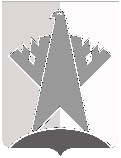 ДУМА СУРГУТСКОГО РАЙОНАХАНТЫ-МАНСИЙСКОГО АВТОНОМНОГО ОКРУГА – ЮГРЫРЕШЕНИЕ22 сентября 2023 года							                         № 544-нпаг. СургутНа основании Федерального закона от 29 декабря 2022 года № 605-ФЗ 
«О внесении изменений в отдельные законодательные акты Российской Федерации», в соответствии с подпунктом 5 пункта 1 статьи 22 главы III Устава Сургутского районаДума Сургутского района решила:1.	Внести в решение Думы Сургутского района от 23 сентября 2015 года 
№ 749-нпа «Об утверждении Порядка управления и распоряжения имуществом, находящимся в муниципальной собственности Сургутского района» следующие изменения:в пункте 7 статьи 12, пункте 4 статьи 15 главы 3 приложения к решению слова «Федеральным законом от 22 июля 2008 года № 159-ФЗ «Об особенностях отчуждения недвижимого имущества, находящегося в государственной или в муниципальной собственности и арендуемого субъектами малого и среднего предпринимательства, и о внесении изменений в отдельные законодательные акты Российской Федерации» заменить словами «Федеральным законом от 22 июля 2008 года № 159-ФЗ «Об особенностях отчуждения движимого и недвижимого имущества, находящегося в государственной или в муниципальной собственности и арендуемого субъектами малого и среднего предпринимательства, и о внесении изменений в отдельные законодательные акты Российской Федерации».2.	Решение вступает в силу после его официального опубликования (обнародования). О внесении изменений в решение Думы Сургутского района от 23 сентября 2015 года № 749-нпа «Об утверждении Порядка управления и распоряжения имуществом, находящимся в муниципальной собственности Сургутского района»Председатель ДумыСургутского районаВ.А. Полторацкий22 сентября 2023 годаГлава Сургутского районаА.А. Трубецкой22 сентября 2023 года